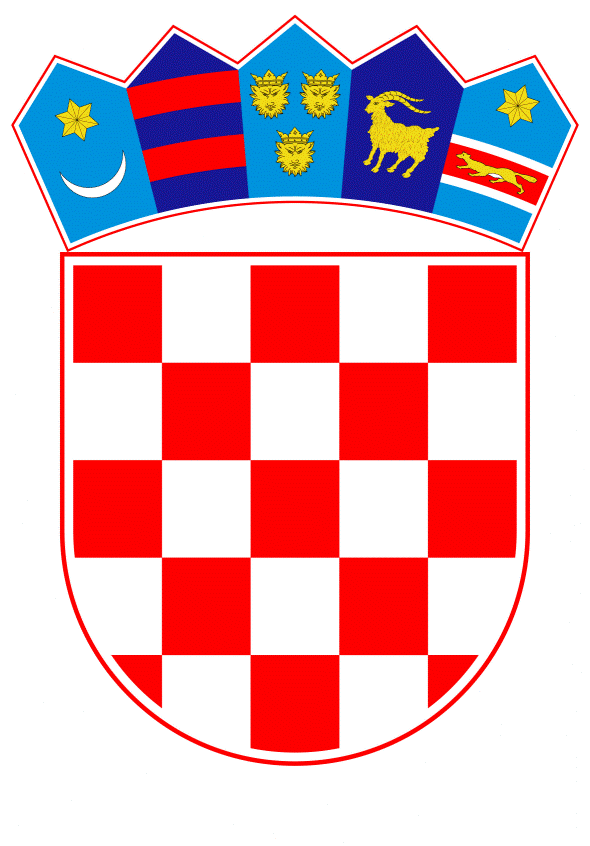 VLADA REPUBLIKE HRVATSKEZagreb, 7. srpnja 2022.______________________________________________________________________________________________________________________________________________________________________________________________________________________________Banski dvori | Trg Sv. Marka 2 | 10000 Zagreb | tel. 01 4569 222 | vlada.gov.hrPRIJEDLOGNa temelju članka 111. stavka 1. Zakona o proračunu („Narodne novine“, br. 144/21.), a u vezi s člankom 49. Zakona o izvršavanju Državnog proračuna Republike Hrvatske za 2022. godinu („Narodne novine“, broj 62/22.), Vlada Republike Hrvatske je na sjednici održanoj ________ 2022. donijelaO D L U K Uo davanju državnih jamstva za kreditno zaduženje za praćenje dovršetka gradnje broda Nov. 527 čiju je gradnju ugovorilo društvo 3. MAJ Brodogradilište d.d. u korist Hrvatske banke za obnovu i razvitak i/ili drugih poslovnih banaka u zemlji i/ili inozemstvu i za osiguranje izdavanja garancija za garantni periodI.Ovlašćuje se Ministarstvo financija da u ime Vlade Republike Hrvatske izda, a ministar financija potpiše ispravu o davanju državnih jamstava: a)	za osiguranje izdavanja izravnih i/ili neizravnih bankarskih garancija za kreditno zaduženje društvu 3. MAJ Brodogradilište d.d., Rijeka (u daljnjem tekstu: Društvo) u korist Hrvatske banke za obnovu i razvitak i/ili drugih poslovnih banaka u zemlji i/ili inozemstvu za praćenje dovršetka broda Nov. 527, kupca Algoma Central Corporation Canada, u iznosu od 31.500.000,00 CAD i 23.500.000,00 EUR b)	za osiguranje garantnih radova u iznosu od 500.000 CAD,sve sukladno Ugovoru o gradnji broda Nov. 527, sklopljenom 23. svibnja 2022. (u daljnjem tekstu: Ugovor o gradnji).II.Ministarstvo financija izdat će državna jamstva iz točke I. ove Odluke nakon ispunjenja sljedećih uvjeta:dobivanja suglasnosti Nadzornog odbora Društva za realizaciju Ugovora o gradnji-	dostave izjave, odobrene od strane Nadzornog odbora Društva, kojom se potvrđuje da će Društvo, u roku od mjesec dana od dana donošenja ove Odluke, dostaviti Ministarstvu gospodarstva i održivog razvoja i Ministarstvu financija na odobrenje program restrukturiranja/stečajni plan izrađen sukladno odredbama Stečajnog zakona („Narodne novine“, br. 71/15., 104/17. i 36/22.), a koji bi se počeo provoditi u slučaju da Društvo ne uspije osigurati eventualna dodatna sredstva potrebna za dovršetak predmetne novogradnje-	plaćanja svih dospjelih javnih davanja proizašlih iz redovnog poslovanja prema Republici Hrvatskoj, izuzev javnih davanja koja su definirana u točki II. podtočki 1. Odluke o davanju državnog jamstva za kreditno zaduženje društvu 3. MAJ Brodogradilište d.d., kod HBOR-a i/ili drugih poslovnih banaka u svrhu stvaranja preduvjeta za pokretanje proizvodnje i završetak započetih novogradnji, a s ciljem umanjenja postojećih gubitaka za Republiku Hrvatsku, KLASA: 022-03/19-07/327, URBROJ: 50301-25/05-19-4, od 22. kolovoza 2019. -	sklapanja ugovora između Ministarstva financija i Društva kojim će se utvrditi sve obveze Društva, kao i instrumenti osiguranja, odnosno hipoteke prvog reda u korist Republike Hrvatske otvaranja posebnog računa za gradnju broda Nov. 527 na kojem će se rezervirati sredstva za gradnju te s kojeg će se vršiti sva ostala plaćanja vezano za gradnju.III.Na temelju izdanog državnog jamstva, Društvo će sklopiti odgovarajuće ugovore o kreditnom zaduženju kod Hrvatske banke za obnovu i razvitak i/ili drugih poslovnih banaka u zemlji i/ili inozemstvu za praćenje dovršetka gradnje broda Nov. 527, a povlačenje sredstava iz kredita iskoristit će na način da kreditodavatelj povučene iznose isplati izravno dobavljačima na temelju vjerodostojnih isprava, na temelju prethodnog odobrenja društva Hrvatska brodogradnja - Jadranbrod d.d., Zagreb kao izvršitelja nadzora, za svaku isplatu, sve sukladno Ugovoru o gradnji.IV.Zadužuje se Hrvatska brodogradnja - Jadranbrod d.d., Zagreb, da temeljem Ugovora o obavljanju stručnih poslova iz područja brodograđevne industrije, sklopljenog s Ministarstvom gospodarstva i održivog razvoja, izvještava nadležno Ministarstvo gospodarstva i održivog razvoja o gradnji predmetnog broda, uključujući o praćenju gotovosti i ostvarenju troškova broda te namjenskoj potrošnji sredstava za brod Nov. 527, na način da prati novčani tijek svih sredstava koje Društvo isplaćuje za potrebe gradnje broda Nov. 527, te izvještaje mjesečno dostavlja Ministarstvu gospodarstva i održivog razvoja i Ministarstvu financija.Zadužuje se Hrvatska brodogradnja - Jadranbrod d.d., Zagreb da zajedno s Društvom sudjeluje u izradi programa/plana iz točke 2. podstavka 2. ove Odluke.V.Zadužuje se Društvo kao graditelj da vrati državna jamstva iz točke I. ove Odluke na isporuci broda. Posebno se zadužuje Društvo da, uz ostale instrumente osiguranja koji će biti naknadno utvrđeni, za izdavanje državnih jamstava iz točke I. ove Odluke kao instrument osiguranja osigura upis založnog prava u korist Republike Hrvatske na brodu Nov. 527 prvog reda. Založno pravo u korist Republike Hrvatske iz stavka 1. ove točke na brodu Nov. 527 briše se isključivo nakon povrata državnih jamstava iz točke I. ove Odluke, odnosno postupak brisovnog očitovanja će se pokrenuti nakon povrata državnih jamstava.  VI.Državna jamstva iz točke I. ove Odluke se izdaju isključivo za osiguranje kreditnog zaduženja Društva za dovršetak broda Nov. 527, isključivo do isporuke broda, kao i za garantni period, koji je utvrđen u Ugovoru o gradnji. Sredstva iz kreditnog zaduženja osiguranog državnim jamstvima iz točke I. ove Odluke mogu se koristiti isključivo u svrhu financiranja radnji Društva potrebnih za završetak gradnje broda Nov. 527, a sukladno Odluci o davanju državnog jamstva za kreditno zaduženje društvu 3. MAJ Brodogradilište d.d., kod HBOR-a i/ili drugih poslovnih banaka u svrhu stvaranja preduvjeta za pokretanje proizvodnje i završetak započetih novogradnji, a s ciljem umanjenja postojećih gubitaka za Republiku Hrvatsku, KLASA: 022-03/19-07/327, URBROJ: 50301-25/05-19-4, od 22. kolovoza 2019. VII.Zadužuje se Ministarstvo gospodarstva i održivog razvoja da, u suradnji s Ministarstvom financija, osigura provedbu ove Odluke.VIII.Ova Odluka stupa na snagu danom donošenja.      KLASA: URBROJ: Zagreb, _______ 2022. PREDSJEDNIK     mr. sc. Andrej PlenkovićOBRAZLOŽENJEOvom odlukom ovlašćuje se Ministarstvo financija da u ime Vlade Republike Hrvatske izda ispravu o davanju državnih jamstava za praćenje dovršetka gradnje broda Nov. 527 čiju je gradnju ugovorilo društvo 3. MAJ Brodogradilište d.d. s Kupcem Algoma Central Corporation, Canada. Društvo 3. MAJ Brodogradilište d.d., Rijeka još je 12. siječnja 2022. godine uputilo Zahtjev Ministarstvu gospodarstva i održivog razvoja za pokretanje postupka donošenja Odluke Vlade Republike Hrvatske o izdavanju državnih jamstava za osiguranje državnih jamstava za kreditno zaduženje kao i za osiguranje garancije za garantni period za Nov. 527. Ministarstvo gospodarstva i održivog razvoja zatražilo je stručno mišljenje društva Hrvatska brodogradnja Jadranbrod d.d., sukladno Ugovoru o obavljanju stručnih poslova iz područja brodograđevne industrije. Društvo Hrvatska brodogradnja Jadranbrod d.d. u svom je mišljenju tada ukazalo kako je kalkulacija procesa završetka broda negativna te unaprijed prikazuje gubitak od 6,8 milijuna eura. Ministarstvo gospodarstva i održivog razvoja zatražilo je i mišljenja nadležnih tijela državne uprave od kojih su tada pristigla mišljenja Ureda za zakonodavstvo, Ministarstva vanjskih i europskih poslova te Ministarstva prostornoga uređenja, graditeljstva i državne imovine koji nisu imali suštinskih primjedbi. Ministarstvo mora, prometa i infrastrukture izrazilo je mišljenje da se predmetna odluka ne donese dok se ne podmire dugovanja za koncesiju.Društvo 3. MAJ Brodogradilište d.d., Rijeka nastavilo je pregovore s Kupcem te je 23. svibnja 2022. godine sklopilo novi Ugovor o dovršetku gradnje Nov. 527 s novim uvjetima između Kupca Algoma Central Corporation, Canada i društva 3. MAJ Brodogradilište d.d., Rijeka. Nova ugovorna cijena dovršetka započete novogradnje 527 iznosi 31.500.000,00 CAD i 23.500.000,00 EUR, dok je ugovorni rok isporuke novogradnje pomaknut na 16. ožujka 2024. godine. Radi se o dovršetku gradnje samoiskrcavajućeg broda za rasuti teret za Velika Jezera nosivosti 29.300 dwt. Sukladno predmetnom Zahtjevu društva 3. MAJ Brodogradilište d.d., Rijeka, zatraženo je odobrenje državnih jamstava za osiguranje kreditnog zaduženja društva 3. MAJ Brodogradilište d.d., Rijeka kod Hrvatske banke za obnovu i razvitak i/ili drugih poslovnih banaka u iznosu od 31.500.000,00 CAD i 23.500.000,00 EUR te odobrenje državnog jamstva za osiguranje garantnog perioda u iznosu od 500.000 CAD. Cjelokupno plaćanje cijene broda dogovoreno je na isporuci broda te društvo 3. MAJ Brodogradilište d.d., Rijeka traži kreditno zaduženje u punom iznosu prodajne cijene. Gradnja 527 bila je dio stečajne mase društva ULJANIK d.d. u stečaju, a Vlada Republike Hrvatske je 29. srpnja 2021. godine donijela Odluku o davanju državnog jamstva za kreditno zaduženje društvu 3. MAJ Brodogradilište d.d., Rijeka u svrhu osiguranja sredstava za sudjelovanje na javnoj dražbi za kupnju broda Nov. 527 (KLASA: 022-03/21-04/284, URBROJ: 50301-05/27-21-3) u iznosu od 7.429.330,76 kuna, a koji je bio potreban za uplatu jamčevine navedene gradnje. Kredit po ovom jamstvu vraćen je 12. rujna 2021. godine.U Zahtjevu društva 3. MAJ Brodogradilište d.d., Rijeka navodi se kako kalkulacija završetka izgradnje Nov. 527 pokazuje negativan efekt u iznosu od 2.574.263,00 EUR, dok je raniji prikazani gubitak iznosio 6.809.702,00 EUR. Novim Ugovorom, od 23. svibnja 2022. godine, prodajna cijena broda podignuta je za cca 9,2 milijuna EUR. Ovime društvo 3. MAJ Brodogradilište d.d., Rijeka navodi da je prodajna cijena nešto veća od cijene iz 2015. godine i sada iznosi 46.772.995,00 EUR na dan izrade kalkulacije. Društvo navodi da će iznos od 2,57 milijuna EUR namiriti iz vlastitih izvora, odnosno iz poslova s „trećim licima“.Ministarstvo gospodarstva i održivog razvoja ponovno je zatražilo mišljenje društva Hrvatska brodogradnja Jadranbrod d.d. Kako se navodi u mišljenju Hrvatske brodogradnje Jadranbrod d.d. od 13. lipnja 2022. godine, kalkulacija procesa završetka broda je i dalje negativna, ali sada prikazuje gubitak od 2,57 milijuna EUR, odnosno 6% prodajne cijene broda. U mišljenju se navodi i da je gotovost novogradnje 32%, a ukupni troškovi gradnje veći su za 11% u odnosu na kalkulaciju iz prosinca 2021. godine.Kao što je poznato, Vlada Republike Hrvatske je 22. kolovoza 2019. godine donijela Odluku o davanju državnog jamstva za kreditno zaduženje društvu 3. MAJ Brodogradilište d.d., kod HBOR-a i/ili drugih poslovnih banaka u svrhu stvaranja preduvjeta za pokretanje proizvodnje i završetak započetih novogradnji koje su u visokom stupnju gotovosti, u iznosu do 150.000.000,00 kuna (KLASA: 022-03/19-07/327, URBROJ: 50301-25/05-19-5). Imajući u vidu da je Državni proračun Republike Hrvatske uvelike oštećen uslijed protestiranih i plaćenih državnih jamstava ULJANIK Grupi u proteklom razdoblju u iznosu većem od 4 milijarde kuna, i u komunikaciji s Europskom komisijom, Vlada Republike Hrvatske je svojim Odlukama o davanju državnih jamstava za završetak započetih novogradnji i Zaključcima vezanim za iste (KLASA: 022-03/19-04/385, URBROJ: 50301-25/27-19-1 od 19. rujna 2019. godine; KLASA: 022-03/20-04/156, URBROJ: 50301-25/05-20-2 od 30. travnja 2020. godine; KLASA: 022-03/20-07/306, URBROJ: 50301-05/27-20-2 od 29. listopada 2020. godine; KLASA: 022-03/21-07/49, URBROJ: 50301-05/27-21-2 od 18. veljače 2021. godine; KLASA: 022-03/21-04/104, URBROJ: 50301-05/27-21-4 od 1. travnja 2021. godine; KLASA: 022-03/21-07/269, URBROJ: 50301-05/27-21-3 od 22. srpnja 2021. godine; KLASA: 022-03/21-04/436, URBROJ: 50301-05/27-21-3 od 10. prosinca 2021. godine; KLASA: 022-03/22-04/88, URBROJ: 50301-05/27-22-1 od 9. ožujka 2022. godine) nastupila kao vjerovnik u cilju zaštite svojih tražbina na ime protestiranih jamstava. Cilj svih poduzetih aktivnosti je završetak brodova, koji su u visokoj fazi gotovosti, a čijom bi se prodajom, kupcima koji su iskazali interes, umanjila šteta po Državni proračun na osnovu isplaćenih-protestiranih državnih jamstava. Gradnja Nov. 527 je također bila gradnja koja se razmatrala u kontekstu Odluke Vlade Republike Hrvatske od 22. kolovoza 2019. godine o davanju državnog jamstva za kreditno zaduženje društvu 3. MAJ Brodogradilište d.d., kod HBOR-a i/ili drugih poslovnih banaka u svrhu stvaranja preduvjeta za pokretanje proizvodnje i završetak započetih novogradnji (KLASA: 022-03/19-07/327, URBROJ: 50301-25/05-19-5), koje su u visokom stupnju gotovosti, u iznosu do 150.000.000,00 kuna, međutim i tada je kalkulacija bila negativna. Kako je Vlada Republike Hrvatske sve gore pobrojane odluke donosila u poziciji vjerovnika s ciljem umanjenja štete po Državni proračun, ova odluka smatra se jednom od završnih u kompletnom procesu koji je započeo Zaključkom Vlade Republike Hrvatske o iskazivanju spremnosti za uključivanje u proces deblokade računa, pripremu i pokretanje proizvodnje te dovršetak započetih gradnji u društvu 3. MAJ Brodogradilište d.d. (KLASA: 022-03/19-07/327, URBROJ: 50301-25/16-19-1) od 1. kolovoza 2019. godine te se stoga predlaže njezino donošenje. Predlagatelj:Ministarstvo gospodarstva i održivog razvojaPredmet:Prijedlog odluke o davanju državnih jamstva za kreditno zaduženje za praćenje dovršetka gradnje broda Nov. 527 čiju je gradnju ugovorilo društvo 3. MAJ Brodogradilište d.d. u korist Hrvatske banke za obnovu i razvitak i/ili drugih poslovnih banaka u zemlji i/ili inozemstvu i za osiguranje izdavanja garancija za garantni period 